Slovenský zväz včelárov ZO Stropkov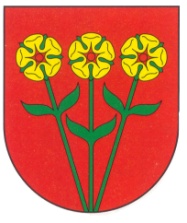 a  mesto StropkovVás pozývajú na16. ročníkStropkovských dnÍ meduv dňoch 25. – 26. 11. 2022spojených s konferenciou o včelárstvev priestoroch Kultúrneho strediska v Stropkove25. november 2022  9.00 – 15.00 hod.	prezentácia včelích produktov pre materské a základné školy a študentov 		10.00 hod.		slávnostné otvorenie v divadelnej sále			vyhodnotenie výtvarnej súťaže „Včely a včelári očami detí“ a vyhodnotenie  súťaže „O najkrajší medovník“11:00 hod.		prednáška: Všeobecné včelárstvo a včelie produkty  - Gabriel Foťko14.00 hod.		prednáška na tému: „Chov včelích matiek“ - Gabriel Foťko16.00 hod.		záver prvého dňa26. november 20229:45 hod.		slávnostné otvorenie spojené s kultúrnym programompozdrav hostí zo zahraničiavyhodnotenie súťaže  „Najlepší med v okrese Stropkov“odovzdávanie vyznamenaní11.00 hod. 		Technológia včelárenia – Ing. Pavel Fiľo12.30 hod. 	           Všeobecné včelárstvo - doc. Ing. Róbert Chlebo14.00 hod.	           Choroby včiel – doc. MVDr. Juraj Toporčák, PhD.16.00 hod.		ukončenieV priebehu dňa bude zabezpečený predaj včelích produktov a včelárskych potrieb firmami: (včelí vosk – Daniel Valko, včelárstvo Majerník, Sadecki Bartnik sp. z o. o. - Stróże   Podujatie sa uskutoční za dodržania všetkých aktuálne platných protipandemických opatrení súvisiach    s COVID 19.Zmena programu vyhradená!,,Právnym základom pre spracúvanie Vašich osobných údajov za účelom pozvania, resp. slávnostného prijatia a zablahoželania, je čl. 6 ods. 1 písm. e) všeobecného nariadenia o ochrane údajov – spracúvanie je nevyhnutné na splnenie úlohy realizovanej vo verejnom záujme alebo pri výkone verejnej moci zverenej prevádzkovateľovi. Spracúvanie Vašich osobných údajov za týmto účelom môžete kedykoľvek namietať. Viac informácií o spracúvaní Vašich osobných údajov nájdete na www.osobnyudaj.sk/informovanie alebo priamo                                           u Prevádzkovateľa.